`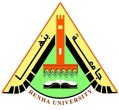 بسم الله الرحمن الرحيمالسيرة الذاتيةكلية العلوم  جامعة بنها-  قسم علم لحيوان  1- الاسم: عزة محمد عبد الرحمن مرعى2- تاريخ  الميلاد : 1-4-1988  3- محل الميلاد :تلا المنوفية4- اللغات : العربية ,الانجليزيةالمؤهلات العلمية: بكالوريوس علوم 2008 التدرج الوظيفى:1- معيد بقسم علم الحيوان                                   		ثانيا : الحضور والمشاركة الفعالة في المؤتمرات والندوات العلمية:الندوات العلمية :اليكرسكوب الالكترونى بمعهد تيودور بلهارس واصول البحث العلمىالحضور والمشاركة الفعالة في الدورات التدريبية وورش العمل : المقررات الدراسية التي قمت بتدريسها- داخل مصرList of publicationsCOMPARATIVE STUDY OF ELECTROPHORETIC PATTERNS OF SOLUBLE PROTEINS OF BIOMPHALARIA ALEXANDRINA SNAILS MAINTAINED ON LINED MEDIAName (Arabic)                                                             عزة محمد عبد الرحمن مرعى Name (English)Azza Mohamed Abd El Rhman Marai DepartmentZoologyCollegeFaculty of ScienceAcademic degreeDemonstratorOffice AddressZoology department, faculty of scienceWork phone+2-013-3225494        Email (university)Email (alternative)Az_mm@hotmail.comماسم الدورة/ ورشة عملالمكانالتاريخ1دورة الجودةجامعة بنها16-8-20122اساسات قوانين الجامعةجامعة بنها27-11-2012ماسم المقررالمستوىالمكان1عملى هيستواوجي1كلية العلوم2عملى انسحة متطورة3كلية العلوم3عملى فسيولوجى1كلية العلوم